OSNOVO - Промышленные PoE коммутаторы OSNOVO. Сделано в России!  Ассортимент OSNOVO расширился новыми моделями промышленных гигабитных коммутаторов PoE с управлением SW-80822/ILR и без управления SW-80822/IR. 
Управляемая модель SW-80822/ILR оснащена полезной функцией "антизависания" PoE устройств, которая позволяет коммутатору автоматически перезагружать не отвечающее (зависшее) оборудование, подключённое к PoE портам.Подробнее о новинках:SW-80822/IR Схема применения SW-80822/IR 
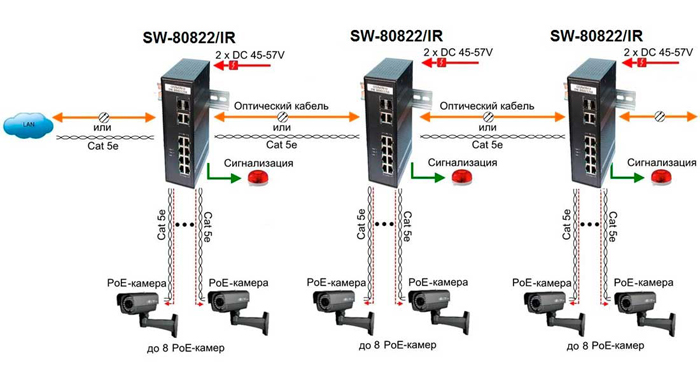 Промышленный PoE коммутатор Gigabit Ethernet на 10 портов. Имеет вход для резервного питания и тревожный выход плюс встроенная грозозащита. Соответствует стандартам PoE IEEE 802.3af/at. Автоматически определяет PoE устройства. Суммарная мощность PoE до 240W. Размеры (ШхВхГ): 74x175x125мм. Возможен монтаж на DIN-рейку.SW-80822/ILR Схема применения SW-80822/ILR 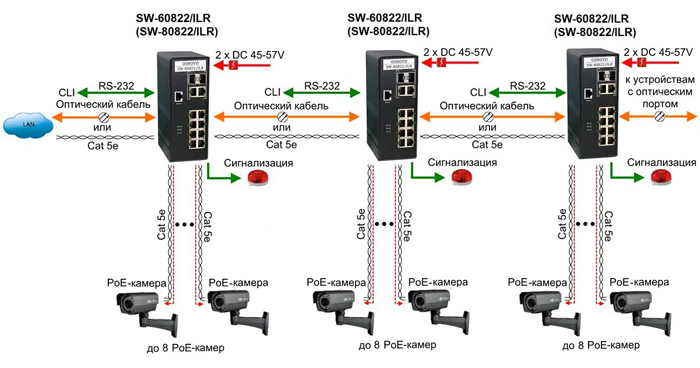 Промышленный управляемый (L2+) PoE коммутатор Gigabit Ethernet на 10 портов. Коммутатор имеет вход для резервного питания и тревожный выход и встроенную грозозащиту. Уровень управления L2 (Web smart). Соответствует стандартам PoE IEEE 802.3af/at. Автоматическое определение и режим антизависания PoE устройств, управление питанием. Суммарная мощность PoE до 240W. Монтируется на DIN-рейку.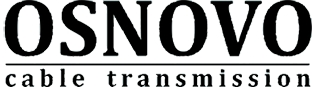 Гарантия - 5 лет!По вопросам приобретения обращайтесь к официальным дилерам OSNOVO, подробные описания оборудования для вашего решения на нашем сайте.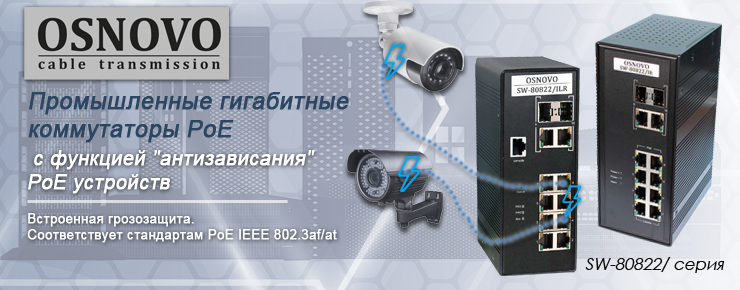 Основные характеристики:Общее кол-во портов: 10Кол-во портов GE+PoE: 8Кол-во портов Combo GE (RJ45+SFP): 2Топологии подключения: КаскадМощность PoE на один порт (макс.): 30Суммарная мощность PoE всех портов (макс.): 240Стандарты PoE: IEEE 802.3af IEEE 802.3atПитание: 2 х DC 48-57V с резервированиемЭнергопотребление (без нагрузки PoE):<15 ВтВстроенная грозозащита: 6кВКласс защиты: IP30Размеры (ШхВхГ) (мм): 74x175x125Просмотреть все характеристики...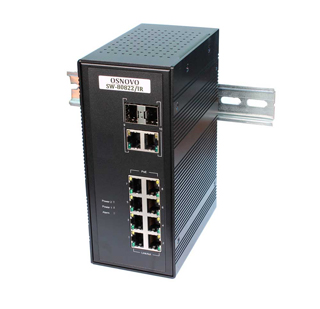 Основные характеристикиОбщее кол-во портов: 10Кол-во портов GE+PoE: 8Кол-во портов Combo GE (RJ45+SFP): 2 GEТопологии подключения: Каскад, КольцоМощность PoE на один порт (макс.): 30Суммарная мощность PoE всех портов (макс.): 240Функция антизависания Poe-устройств: даСтандарты PoE: IEEE 802.3af IEEE 802.3atУправление: даЭнергопотребление (без нагрузки PoE): 15 ВтВстроенная грозозащита: 6кВКласс защиты: IP30Размеры (ШхВхГ) (мм): 175x75x125Просмотреть все характеристики...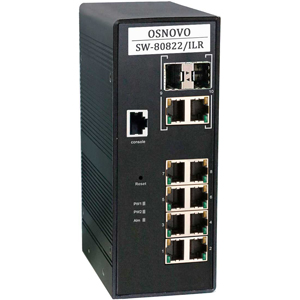 